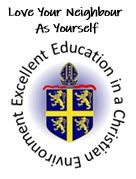 Within all curriculum areas we ensure that all children are able to access the curriculum including those with SEN and be appropriately challenged. Thank you for your support,Miss D HorsleyCurriculum AreaCoverageEnglishThis term children will be reading James and the Giant Peach. They will learn how to use narrative and dialogue in their work, words for effect as well as writing newspaper articles based on story events.MathematicsThis term children will revisit the times tables they already know and progress with the 3, 4 and 8 times tables. They will learn formal written methods for multiplication and division and apply their knowledge to problems and reasoning challenges, such as missing number problems. The children will also learn about the properties of shape and explore fractions.ScienceThis term with children will learn about magnets and forces. They will explore push, pull and twist forces as well as magnetic forces and forces such as gravity and fiction. The children will compare and group together a variety of everyday materials based on whether they are attracted to a magnet, and identify some magnetic materials. After this topic, the children will learn about light.Religious EducationIn RE the children will focus on the question: What is the Trinity? They will learn about God and all of His parts. The children will build upon their knowledge of promises and marriage commitments to baptismal promises. They will learn about the Gospels bringing Good News about God in the Bible and describe how Christians show their beliefs about God the Trinity in worship and in the way they live. The children will also reflect upon the question: What kind of world did Jesus want?ComputingIn Computing the children will learn about computer science. They will understand augmented reality, different perspectives and block-based coding using different digital devices. The children will create algorithms and debug code.CurriculumArt and DesignD&THistoryGeographyIn Art, the children will continue to develop their sketching skills, revisiting line, tone and texture. They will complete a textile project, learning how to fold, crumple, tear and overlap paper to create textures and image.  They will evaluate artists’ work, such as Picasso to support their knowledge and understanding. In DT, the children will evaluate Easter baskets to create criteria for their own basket. They will explore nets of cubes and cuboids and create a strong, stiff shell structure for their own product. In History the children will learn about Prehistoric Britain. They will be able to use timelines for chronology and describe the changes across prehistoric time periods, reflecting on the significance of these changes.MusicThis term the children will be exploring the ukulele.  They will learn about the instrument, discussing how to play a melody across two strings, how to read ‘TAB’ music and how to play chord C (with a strumming pattern). In addition, we’re beginning our listening and appraisal journey by introducing ‘track of the week’, a musical exploration and analysis exercise, incorporating instrument identification and tempo, and dynamic recognition.P.EThe children will learn the skills and techniques required for dance such as jumps, leaps and gestures. They will create their own routines in unison and in canon, evaluating their performances with their peers.  The children will also learn the game of dodgeball. They will learn the rules, skills and throwing and dodging skills required to compete. This will develop their knowledge and understanding of the teamwork sports value.FrenchThe children will the French words for classroom objects and continue to develop their understanding of grammatical gender when speaking French.  They will also learn the French for animals and pets.HomeworkEach week children will bring spellings home that we have addressed in class. They will be tested on a Monday and will be taught or revise a spelling rule(s) on a weekly basis. They should complete 10 Spelling Shed games or 10 sentences within their Spelling Books. Homework will be set on Seesaw or online learning platforms such as Mathletics. Children will regularly practise timetables at home and these will be revised in the classroom on a regular basis. Children must also be writing their own reading record comments three times each week. 